情報公表制度に係る報告内容の確認票障害福祉サービス等の利用者が個々のニーズに応じて良質なサービスを選択できるようにすること等を目的に、事業所情報をインターネット上で公表する「障害福祉サービス等情報の公表制度」が平成30年度から始まりました。　情報公表制度においては、原則年回更新が必要ですので、全ての事業者が情報公表システムにより毎年度月31日までに、事業所の詳細情報（毎年度月日時点）について入力・報告していただく必要があります。　つきましては、更新申請を行うに当たって、当該報告が行われているかどうかの確認を行ってください。【公表の方法について】ウェルネットなごやの「情報公表制度について」のページを参照してく　ださい。TOP > 事業者の方へ > 障害福祉サービス等の事業者指定・登録・請求事務 > 情報公表制度について別　紙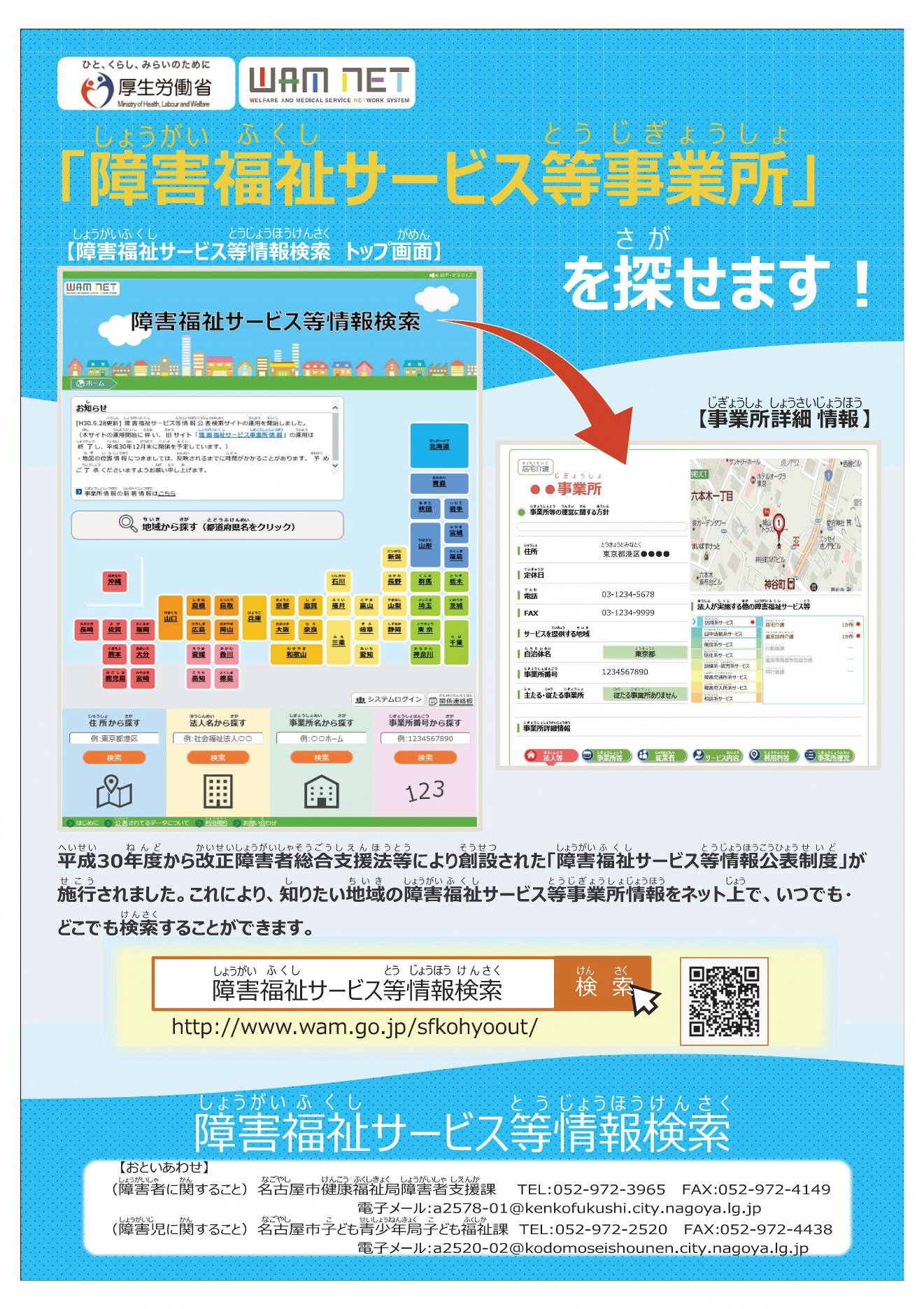 事業所名称事業所名称障害福祉サービス等情報検索サイト（別紙参照）で、更新する事業所を検索した結果について、番号に〇を付けてください。障害福祉サービス等情報検索サイト（別紙参照）で、更新する事業所を検索した結果について、番号に〇を付けてください。障害福祉サービス等情報検索サイト（別紙参照）で、更新する事業所を検索した結果について、番号に〇を付けてください。障害福祉サービス等情報検索サイト（別紙参照）で、更新する事業所を検索した結果について、番号に〇を付けてください。１１今年度の月日時点の情報が公表されている２２公表されているが、昨年度の情報のままである３３公表されていない上記で「２」又は「３」と回答した場合は、『障害福祉サービス等情報公表システム』からログインして、報告（公表）の手続きを行ってください。上記で「２」又は「３」と回答した場合は、『障害福祉サービス等情報公表システム』からログインして、報告（公表）の手続きを行ってください。上記で「２」又は「３」と回答した場合は、『障害福祉サービス等情報公表システム』からログインして、報告（公表）の手続きを行ってください。上記で「２」又は「３」と回答した場合は、『障害福祉サービス等情報公表システム』からログインして、報告（公表）の手続きを行ってください。